Animal Totémique, Animal de Force, Animal Compagnon….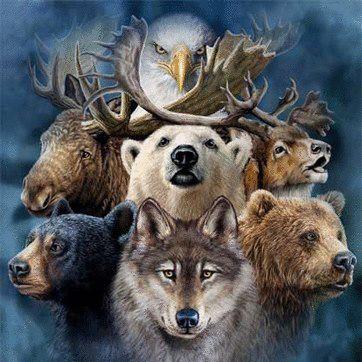 Il existe souvent beaucoup de confusion entre ces différents termes, nous allons tenter d’expliquer les grandes différences.

Il est important d’utiliser les bons termes, les bons mots lorsqu’on souhaite exprimer une idée car les mots émettent des vibrations et lorsque nous parlons, nous adressons ces vibrations aux gens et à l’Univers.
Il me semble juste et important d’avoir le bon mot pour émettre un juste message.1.     Animal Totémique, force totémique.Il me semble important de retracer l’étymologie-même du mot.Le mot Totem vient d’un ancien dialecte des Odjibwé Amérique du Nord, « Ototeman ». Il a été introduit en occident par J. Long en 1791 et c’est à J.-F. Mac Lennan (1869-1870) que l’on doit le concept anthropologique correspondant« Totem ».
Il est difficile de traduire les langues algonquines mot à mot, mais il est tout à fait possible d’en comprendre le sens général.

Ototeman signifie « Esprit gardien du clan »,Les chamans font appel à ces forces pour protéger leur clan des attaques, des maladies, mais aussi lors des cérémonies pour la chasse. Pour toutes les décisions importantes concernant l’avenir de leur peuple, les chamans en appellent aux Forces Totémiques souvent représentées dans la matière tel les fameux mats totémiques qui existent dans les villages.Il s’agit donc d’une force de clan, de famille, de nation. 

Comment les choisi-t-on ?.
Chaque chef est né sous une constellation, comme pour nous en Europe avec l’astrologie.
Ainsi, un Chef Loup aura en 2ème position en partant du haut un loup gravé dans le mat totémique.
La première place est souvent destinée à l’aigle, car toutes les cérémonies sont apportées par cet esprit au Grand Esprit, il est le messager.2.     Animal de force ou de pouvoir, ou tutélaire.Chaque nation a son expression pour désigner ces esprits, mais toutes vont dans le même sens, il s’agit d’une force personnelle, un pouvoir lié à chaque personne qu’il est important de connaitre pour avoir le droit à vivre en tant que « nommé ».
Chaque personne possède un et un seul animal tutélaire, il est la forme esprit de la personne dans le monde des esprits, l’expression de son essence pure.Le fait qu’il soit justement unique indique que cet animal esprit est particulier, et totalement en lien avec la personne qu’il représente. 
C’est pour cela que les chamans disent qu’aller à la rencontre de son animal de pouvoir c’est aller à sa propre rencontre pour la première fois.

Il existe plusieurs manières d’aller à leur rencontre.L’une des plus anciennes est la quête de vision. Depuis la nuit des temps, lorsque les jeunes arrivent vers l’âge de la raison (située entre 16 et 18 ans), ils partent du clan avec très peu de nourriture et de l’eau en direction d’une caverne sacrée.
Installé dans leur caverne à même le sol, la tête posée sur une petite cheminée qui descend dans le ventre de la Terre mère, ils attendent que leur esprit emprunte le chemin du monde d’en Bas, rejoindre le cœur de la Terre mère pour se trouver.Cela peut durer plusieurs semaines, ils attendent les visions.
Ce n’est que lorsqu’ils ont eu la vision de leur esprit animal qu’ils peuvent regagner leur clan et ils vont raconter leur vision au chaman. C’est ainsi qu’ils reçoivent leur nom et devienne des hommes, des femmes.

Très peu pratiqué en Europe, car nous n’avons plus vraiment d’espace sacré comme eux, nous avons tout même un autre moyen d’aller à la rencontre des animaux tutélaires.

Les voyages chamaniques ….
Un voyage chamanique se déroule (avec moi en tous les cas) de la façon suivante :
La personne est reçue dans un espace protégé, lui sont expliqué les lois des 3 mondes, puis j’invite la personne à se détendre, se laisser porter par les sons du tambour…. 
Le voyage chamanique se fait en plusieurs étapes… trouver le chemin qui mène au monde d’en bas, puis avec des consignes très claires, aller à la rencontre de son animal de pouvoir.
Au cas où la personne rencontre des obstacles je lui donne des outils pour les lever, mais en aucun cas je n’interviens pour l’aider, mon rôle est celui d’un gardien, d’un protecteur, mon animal est en constante surveillance pour que la personne puisse voyager sans s’égarer, mais si elle « invoque » ces propres peurs alors je la laisse mener son combat… je ne lui offre que des outils pour les combattre.

La rencontre avec l’animal de pouvoir est vraiment le moment le plus puissant que j’ai connu dans ma vie jusqu'à aujourd’hui.
Contrairement aux idées reçues, les animaux de pouvoir ne sont ni compatissants, encore moins sans défauts, puisque je vous le rappelle il s’agit de votre essence.

Si vous vivez en dissonance par rapport à eux (donc par rapport à vous), vous pouvez compter sur leur pouvoir pour vous le faire comprendre, et cela sans détour, ni gentillesse, mais toujours dans le sens de vous aider.
Ils ne sont pas toujours tendres, raison pour laquelle les chamans ne le sont pas non plus si les esprits doivent vous faire passer un message ils le feront et mieux vaut pour vous de les entendre….
C’est pareil pour l’animal de pouvoir, si vous faites quelques choses en désaccord avec sa nature, il vous le fera savoir très rapidement.
Un bon coup de patte ca remet les idées en place et là je parle d’expérienceJ.

Ils ne sont pas sans défaut, chaque animal possède une magie liée à leur race, mais comme ils sont uniques ils ont aussi leur caractère propre.

La magie du Lion par exemple est celle des gardiens, des protecteurs, mais de ce fait, ils protègent tout ce qui est pour eux de leur domaine… et gare à ceux qui entre dans le domaine sans en connaitre les lois et sans leur autorisation.

Ainsi mon Lion me fait rugir lorsqu’une personne raconte n’importe quoi à propos du chamanisme, même si j’apprends à être tolérant, il n’en n’est pas moins qu’à l’intérieur de moi, je le sens rugir…et c’est pas facile tous les jours de vivre son animal.

Il est carnivore, si je mange que des légumes, imaginez sa tête, vous avez déjà vu un Lion ne manger que de l’herbe vous ? moi nonCe que je veux dire par la, c’est qu’il est important de vivre son animal dans son intégralité, comprendre celui qu’il est pour se comprendre soi-même et accepter ce que l’on est sans détour…

Cependant, nous ne sommes pas qu’animal, nous vivons aussi en temps qu’humain, il est donc important de connaitre et reconnaitre la place de l’animal mais aussi celle de l’homme.

Là où votre animal de pouvoir mettrait un bon coup de griffe, vous en tant qu’humain vous ne pouvez pas vous le permettre, il est donc important de savoir écouter l’animal, mais d’agir en homme. C’est la complémentarité de pouvoir, la voie du milieu, l’équilibre recherché par tous les chamans entre l’intuition (l’animal) et la compréhension (l’homme).

Je n’en dirai pas plus sur les animaux de pouvoir, j’espère avoir été clair.3.     Les animaux compagnons.Les animaux compagnons sont souvent confondus avec l’animal de pouvoir par les néophytes. Contrairement à l’animal de pouvoir qui est votre force absolue, les animaux compagnons sont plus comme des « outils ». 
Ils possèdent un pouvoir unique, et ils vont se présenter facilement à vous lorsque vous êtes en train d’utiliser ce pouvoir, souvent sans réellement le savoir.J’ai souvent des gens en méditation qui pense avoir vu leur animal de pouvoir, même si c’est possible cela reste rare, la recherche de l’animal de pouvoir est un parcours, et il ne se montre pas comme ca, il faut vraiment aller à sa recherche, faire le chemin.

En revanche les animaux compagnons sont tout autour de vous, ils vont accompagnent dans tout ce que vous faites. Il est donc facile de les ressentir, de les voir en méditation.

Souvent vous rencontrerez des compagnons ayant pour pouvoir de vous apporter un peu de paix ou de protection.

Bien qu’il n’y ai pas vraiment de limite aux nombres de compagnons que nous pouvons avoir, les chamans disent qu’ils sont entre 8 et 10, selon les pouvoirs qu’ils ont.

Par exemple un loup peut servir de traqueur, pour traquer la maladie, il remontera la piste, l’origine de celle-ci, mais il s’arrêtera là.
Puis un éléphant peut prendre le relais pour extraire avec sa puissante trompe la maladie en question découverte par le loup… etc…

Chaque animal a son pouvoir mais ne dépend pas de vous, même s’ils sont tout même liés à votre vie.

Il existe donc une très grande différence entre les animaux compagnons que ne sont que de bribes de votre pouvoir et l’animal tutélaire qui est votre essence pure, il en va de même pour les relations que vous aurez avec eux…
Ils sont comme des amis que vous pouvez aller voir, ou qui vont venir vous aider, mais l’animal de pouvoir, c’est vous… 


Si vous devez ne retenir que quelques petites choses de se long poste :
Animal totem => esprit protecteur de Clan lié à l’Astrologie.Animal de pouvoir => Votre essence pure. Unique car vous êtes uniqueAnimaux compagnons => 8 à 10 animaux, ils sont des outils, pour aider dans la guérison.

Merci de votre lecture et votre compréhension j’espère avec cet article avoir pu vous éclairer au mieux sur les différentes expressions pour être au plus juste avec vos intentions .

Belle journée.
Sylvain Ribier